令和２年８月２６日泉区歯科医師会会員各位泉区歯科医師会　会長　橋本　和喜地域医療　理事　石川　博之『在宅要介護者訪問歯科健診事業 web説明会』 のご案内　時下、ますますご清祥のこととお慶び申しあげます。平素は、本会事業に多大なるご協力を賜り、厚くお礼申しあげます。さて、泉区歯科医師会では横浜市からの委託を受け、要介護状態の在宅高齢者を対象とする「訪問歯科健診」を昨年同様、今年度も実施いたします。それに伴い地域医療委員会では、本年度の本事業実施に際して、標記研修会を開催し事業内容について説明させていただく予定です。また、本事業は、本会「在宅歯科医療協力医」により運営いたしますので、まだ協力医になられていない先生が参加する場合は、事前に本会「在宅歯科医療協力医」となっていただきますようお願いいたします。（新規登録医申請は下記） つきましては、先生方におかれましては、ご多忙中大変恐縮ではございますが、本事業へご協力賜りたく、ご参加くださいますようよろしくお願い申しあげます。なお、参加の方は、当日Webexミーティングの招待をメールで送りますので、本会へ登録してあるメールアドレスのうち、ＰＣかスマホのいずれかを指定してください。下記メール又はＦＡＸにてお申込みください。また、別紙『Cisco Webexへの接続方法』を前もって御一読ください。お手数ではございますが、下記の出席確認書を、令和２年９月３日（月）までに、担当理事石川まで、ご返送いただきますようよろしくお願い申しあげます。記日時：９月４日　ＰＭ７時３０分場所：Cisco　Webex（オンラインミーティング）内容：在宅要介護者訪問歯科健診事業説明会説明：地域医療理事　石川博之以上返信先　ＦＡＸ：　０４５−８１３−３００２　または　メール：　orih741@yahoo.co.jp---------------------------------------------------------------------------------------------------------------------------ご出席確認書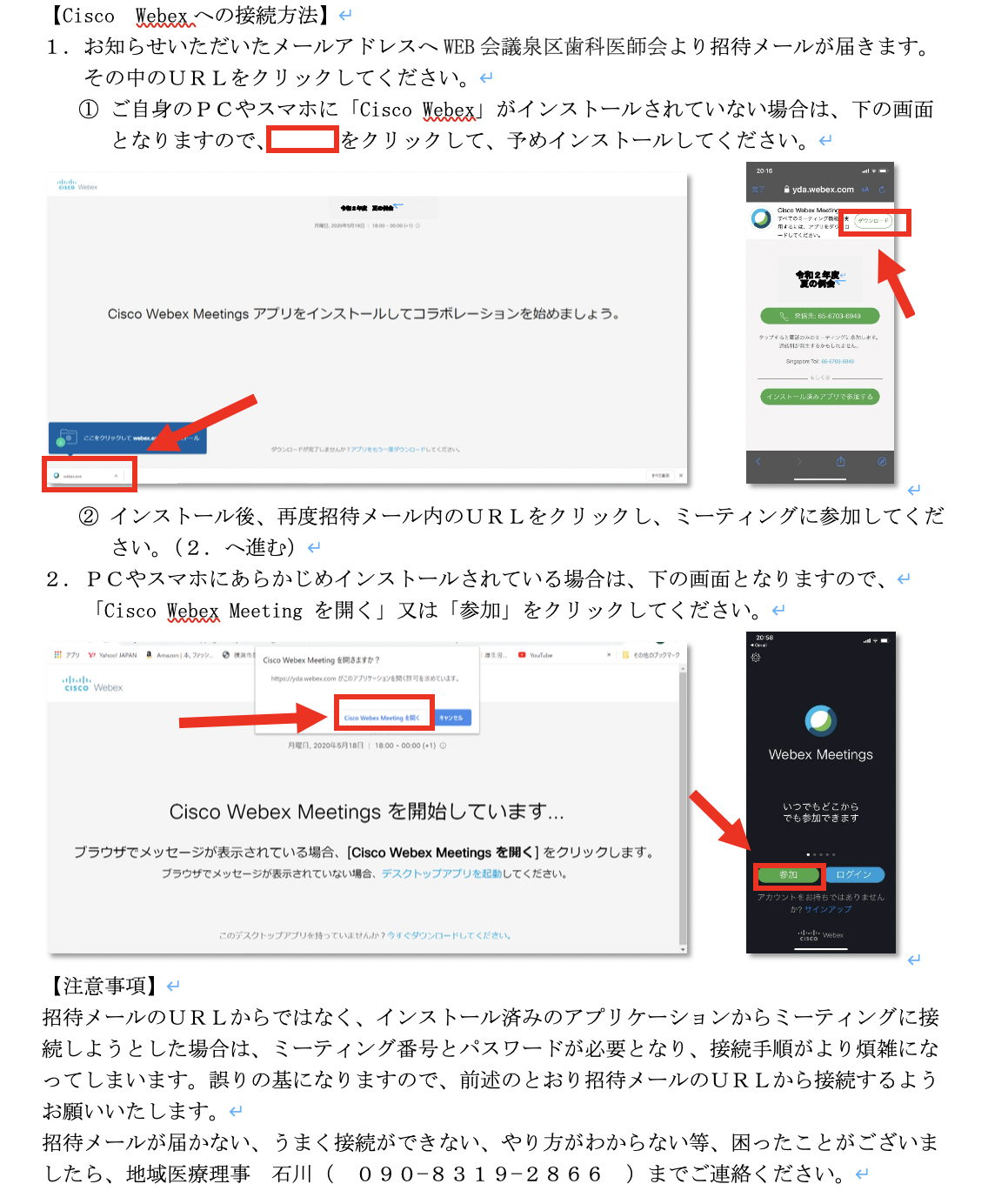 医院名氏名Web講習会参　加　（連絡メール：□ＰＣ・□スマホ）訪問協力医新規登録　□ 希  望※本会連携室へ訪問診療依頼が来た場合の登録医です。※ｹｱﾌﾟﾗｻ管轄地域の住所に該当する診療所住所での班分けとなります。ﾞ